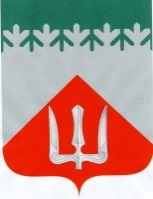 А Д М И Н И С Т Р А Ц И ЯВолховского муниципального районаЛенинградской  областиП О С Т А Н О В Л Е Н И Е    от 30 марта 2021г.                                                                                     № 897                                                 ВолховО наделении должностных лиц администрации Волховского муниципального района полномочиями по составлению протоколов об административных правонарушениях	В соответствии с «Кодексом Российской Федерации об административных правонарушениях» от 30.12.2001  № 195-ФЗ, областным законом Ленинградской области от 02.07.2003 №47-оз «Об административных правонарушениях», областным законом Ленинградской области от 13.10.2006 №116-оз «О наделении органов местного самоуправления муниципальных образований Ленинградской области отдельными государственными полномочиями Ленинградской области в сфере административных правонарушений», п о с т а н о в л я ю:         1. 	Наделить должностных лиц администрации Волховского муниципального района полномочиями по составлению протоколов об административных правонарушениях, согласно приложению к настоящему постановлению.         2. Постановление от  11.02.2021 № 289 «О наделении должностных лиц администрации Волховского муниципального района полномочиями по составлению протоколов об административных правонарушениях» считать утратившим силу.         3. Опубликовать  настоящее   постановление  в  средствах массовой информации.         4. Контроль за исполнением настоящего постановления возложить на заместителя главы администрации по безопасности С.В. Карандашову. Глава администрации                                                                          А.В. БрицунИсполнитель: Соловьева Н.В. 881363-79-785Утвержденпостановлением администрацииВолховского муниципального районаот 30 марта 2021г. № 897(приложение)Перечень должностных лиц администрации Волховского муниципального района Ленинградской области, уполномоченных составлять протоколы об административных правонарушениях, предусмотренных областным законом Ленинградской области от 02.07.2003г. №47-оз«Об административных правонарушениях», «Кодексом Российской Федерации об административных правонарушениях» от 30.12.2001 г. № 195-ФЗ Протоколы об административных правонарушениях, предусмотренных частью 1 статьи 19.4, статьей 19.4.1, частями 1, 31, 32 статьи 19.5, статьей 19.7 Кодекса Российской Федерации об административных правонарушениях, при осуществлении муниципального контроля  и    протоколы    об   административных    правонарушениях,   предусмотренных статьями 5.21, 7.32.6, 15.1, 15.14 - 15.15.16, частью 1 статьи 19.4, статьей 19.4.1, частями 20 и 20.1 статьи 19.5, статьями 19.6 и 19.7 Кодекса Российской Федерации об административных правонарушениях, при осуществлении муниципального финансового контроля уполномочены составлять следующие должностные лица органов местного самоуправления::глава администрации муниципального образования, первый заместитель главы администрации муниципального образования, заместитель главы администрации муниципального образования;председатель комитета администрации муниципального образования, заместитель председателя комитета администрации муниципального образования;начальник управления администрации муниципального образования, заместитель начальника управления администрации муниципального образования;начальник отдела (заведующий отделом), заместитель начальника отдела (заведующего отделом);начальник сектора (заведующий сектором);главный специалист;ведущий специалист;специалист первой категории;специалист второй категории;специалист;председатель контрольно-счетного органа муниципального образования, заместитель председателя контрольно-счетного органа муниципального образования;аудитор контрольно-счетного органа муниципального образования;главный инспектор контрольно-счетного органа муниципального образования;ведущий инспектор контрольно-счетного органа муниципального образования.         Протоколы об административных правонарушениях, предусмотренных частью 1 статьи 20.25 Кодекса Российской Федерации об административных правонарушениях, в отношении лица, не уплатившего административный штраф, уполномочены составлять председатель, заместитель председателя и ответственный секретарь административной комиссии.Комитет по экономике и инвестициямЗаместитель главы администрации по экономике и инвестиционной политикеПредседатель комитетаНачальник отдела Главный специалистВедущий специалистСпециалистст.ст. 2.13, 3.2, 3.3, 3.5, 3.7, 7.6, 8.1.КУМИПредседатель комитетаНачальник отдела Главный специалистВедущий специалистСпециалистст.ст. 7.6, 9.1,8.1Отдел архитектуры Начальник отделаГлавный специалистВедущий специалистСпециалистст.ст.  4.6, 4.6-1, 7.6, 9.1, 8.1Отдел жилищного фонда,  благоустройства и транспорта комитета по ЖКХ, жилищной политикеЗаместитель главы администрации по ЖКХ, транспорту и строительству Председатель комитетаНачальник отделаГлавный специалистВедущий специалистСпециалистст.ст. 2.2, 2.2-1, 2.3, 2.6,  4.2, 4.3, 4.4, 4.5, 4.7, 4.8, 4.9, 4.9-1, 4.10, 4.11, 4.12, 4.13, 4.14, 4.15, ч.2 ст.6.5, 7.6, 8.1Отдел по делам ГО и ЧСНачальник отделаГлавный специалистВедущий специалистСпециалистст.ст. 2.10, 2.10-1, 2.10-2, 2.10-3,  7.6, 8.1Административная комиссияГлавный специалистст.ст.-2.2, 2.2-1, 2.3, 2.6, 2.10, 2.10-1, 2.10-2, 2.10-3, 2.11, 2.12, 2.13, 3.2, 3.3, 3.5, 3.7, 4.2, 4.3, 4.4, 4.5, 4.6, 4.7, 4.8, 4.9, 4.9-1, 4.10, 4.11, 4.12, 4.13, 4.14, 4.15, ч.2 ст.6.5, .7.2, 7.2-1, 7.6, 8.1, 9.1   